	IMHA Board of Directors Meeting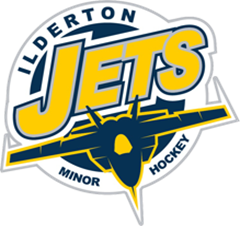 Tuesday, Jan. 18, 2022MINUTES – Approved March 23, 2022Present:  Mike Harding, Todd Copeland, Jeff Reid, Paul Walkom, Chris Dixon, Scott Parker, Pat Conlin, Andy Marshall, Trish Brennan, Tichelle Schram, Derek Janes, Jeff Sutherland, Randy Sheaves, Grant McNairRegrets:  Sue Lidbetter, Mark ReadAM made a motion to begin the meeting.  2nd by PC.  Carried.PW Made a motion to accept the minutes from Dec. 16, 2021.  2nd by TB.  Carried.Motions approved via email: RS made a motion for the following cheques to be approved via email:  2nd by PW.  Approved by CD, AM, GM, SP, DJ, PC, TC, TS, TB.  Passed.Rafflebox Tech. Inc.            $2,061.12 (Raffle)MMC                                    $34,283.09 (Ice Rental)MCRA                                   $2,646.00 (Referee's)AM provided an update on LM league.  They are currently determining a contingency plan for the remainder of the season following a return to the ice on Jan. 31.  More details to follow.  AM is also a part of a sub-committee formed to create a U8 template for the season.  ACTION – AM will reach out to the coaches for feedback.JR attended the Shamrock league meeting last week. Lots of discussion around return to skate protocols, rescheduling games and extending season.  Additional information will be shared when it is received.TB reported that OWHA has provided no update on return to skate dates or protocols.  Their next meeting will be held on Jan. 27th, so more information to follow.AM suggested a sub-committee be formed to begin preliminary work on September ice schedule.  This would include development ice, checking clinics and tryouts.  The following directors will be part of this committee:  AM (lead), DJ, GM, JS & RS. TB – girls’ tryouts will be in the spring again.  ACTION – GM to book the ice.MH – one of our members suggested IMHA consider utilizing Live Barn to broadcast our games.  TC & MH met with the owners of Live Barn.  Pricing was sent out previously to board members for consideration.  MMC is supportive of this initiative but will not pay for the internet fee.  Live Barn will cover this cost.  We would want to have this service at both Ilderton & Komoka arenas as IMHA teams play at both.  There is currently another provider at Komoka arena.  ACTION – TC & MH will continue investing this company.  PW will reach out to the Middlesex Chiefs organization regarding the other supplier, Hockey TV for information on costs.MH – IMHA will wait for MMC and the Middlesex Health Unit to guide our return to play protocols.  IMHA encourages all members to tune into the Michael Landsberg presentation.RS presented 3 cheques for processing due to player injuries.  Registration fees will be prorated based on the amount of playing time.  Also, OWHA team fees will need to be paid prior to our next meeting.  TC made a motion to approve these cheques.  2nd by GM.  Passed.JR – Jan. 30 is the last date for consideration of re-tiering of Shamrock teams.  All IMHA teams are good in their current tier.JR provided the dates of the OMHA championship tournaments.  April 1 – 3 or April 8 – 10th in either Windsor or Barrie locations.  More details to follow.  ACTION – GM to secure additional ice the first week of April to extend the season for teams making OMHA tournaments.AM suggested a sub-committee to revamp the IDP program.  The following directors will be part of this committee:  AM (lead), PC, MR & DJ.PC – Hockey day in Ilderton has been officially canceled.PC – Rafflebox continues, so please promote.Next IMHA board of director meeting date to be announced.AM made a motion to adjourn.  2nd by RS.  Passed.